Publicado en  el 09/03/2015 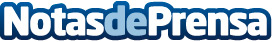 Indra extiende la historia de salud clínica digital en movilidad a las ambulancias de la sanidad andaluzaAndalucía se ha convertido en la primera comunidad autónoma que ha implantado la historia clínica móvil en el ámbito de las urgencias extrahospitalarias. Datos de contacto:IndraNota de prensa publicada en: https://www.notasdeprensa.es/indra-extiende-la-historia-de-salud-clinica_1 Categorias: E-Commerce Servicios médicos http://www.notasdeprensa.es